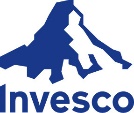 JOB DESCRIPTIONAbout Invesco Invesco is one of the world’s leading global investment managers, entrusted with managing $1.5 trillion* in assets on behalf of clients worldwide. We are the 6th largest US retail asset manager and the 13th largest investment manager globally, and our more than 8,000 employees worldwide are dedicated to delivering an investment experience that helps people get more out of life. We are purely focused on managing a comprehensive range of active, passive, and alternative investment capabilities, which we draw on to provide customized solutions aligned to client needs, our most important benchmark.About Invesco Global Intelligence and Threat Analysis team The purpose of Invesco’s Global Intelligence team is to produce timely and relevant intelligence on global matters and cybersecurity threats to inform key stakeholders and enable decision makers. Comprised of analysts from a variety of intelligence and cybersecurity backgrounds, including former members of the U.S. intelligence community and UK law enforcement, the team proactively assesses various threat streams to identify geopolitical, cyber, and physical security issues that may impact Invesco.About the Global Strategic Intelligence Internship programThe Global Strategic Intelligence Internship program is a hands-on program giving students the opportunity to work collaboratively with Invesco’s Global Intelligence and Threat Analysis team. This internship is designed to provide practical experience in a dynamic corporate intelligence function and is ideal for students considering careers in private sector or government intelligence. Interns will be able to actively contribute to the team’s mission of protecting Invesco’s people, systems, brand and facilities while building off their coursework and subject matter expertise. Job Purpose (Job Summary)The Intelligence Analyst Intern will work on the Global Intelligence and Threat Analysis team to monitor and report on matters impacting Invesco. The intern will assist the team with identifying and researching physical, cyber, and geopolitical threats to the business as well as producing reports on these issues for key stakeholders. The intern will also be primarily responsible for contributing to the daily company-wide Global Intelligence Briefing, which informs business leaders and colleagues of global developments impacting Invesco. In addition to working on the Global Intelligence Team, interns will have opportunities to collaborate with other teams, including Physical Security, Global Travel, and Emergency Management Teams. Additionally, interns will have opportunities to attend trainings on intelligence analysis techniques and other topics via our team’s industry partnerships. The internship will run for 10 weeks in Summer 2022 and is paid competitively. Interns can expect to work 37.5 hours per week. Key Responsibilities / Duties:Production of daily company-wide Global Intelligence Briefing.Conducting research on the following issue areas:COVID-19Cyber ThreatsGeopoliticsTerrorismCivil UnrestInsider ThreatsFinancial Sector ActivismEmerging TechnologiesUsing open-source information to analyze developments and prepare reports for business leaders.  Preparing country travel risk assessments for employee travel to high-risk countries.Social media monitoring.Daily monitoring of global events for impact to the business.Tactical incident response.Experience / Knowledge:Current* undergraduate or graduate student majoring in International Affairs or related major with at least four (4) semesters of study completed.Demonstrated academic achievement.General knowledge of international affairs required.Subject matter expertise in a specific country or region, particularly in Asia-Pacific, Europe, or the Middle East.Research experience required (may include non-theoretical course papers).Basic knowledge of cyber threats a plus, but certainly not required.U.S. citizenship not required. Skills / Competencies:Excellent written and verbal communication skills with demonstrated attention to detail. Excellent analytical and problem-solving skills.Ability to work with diverse groups. Ability to work efficiently under pressure and deadlines.Strong knowledge of current events and emerging trends.Foreign language ability preferred.*Graduating students may apply provided they are enrolled at the time of application. Application ProcessApplications for the Summer 2022 internship cycle will open on September 15, 2021. The deadline to apply is October 15, 2021. Job Title:Global Intelligence Analyst InternJob Code:Department:Global Intelligence & Threat AnalysisLocation:AtlantaReport To:Mgr, GBL Intel & Edu PtrsFLSA (US Only): Non-ExemptDirect Reports:NoRevised: August 2021